Publicado en Madrid el 28/02/2019 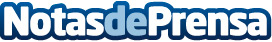 Un imposible solidario: 200Km de Travesía Polar para recaudar fondos en favor de las enfermedades rarasRubén López CEO de la Foundation Invencible, recaudará fondos a favor de la investigación científica con esta aventura solidaria. El ganador del Tour de Francia, Perico Delgado y el CEO de Fundación Columbus, Damià Tormo le acompañaran en algunas etapas de una travesía a menos 39ºDatos de contacto:BRUNO605 244 170Nota de prensa publicada en: https://www.notasdeprensa.es/un-imposible-solidario-200km-de-travesia-polar Categorias: Nacional Medicina Sociedad Infantil Investigación Científica Solidaridad y cooperación Otros deportes http://www.notasdeprensa.es